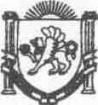 Республика КрымНижнегорский район Администрация Чкаловского сельского поселенияПОСТАНОВЛЕНИЕ№93/117.10.2017г.                                                                                                  с.Чкалово  "Об утверждении муниципальной целевой программы "Формирование современной городской среды на 20182022 годы на территории Чкаловского сельского поселения Нижнегорского района Республики Крым"В соответствии с Федеральным законом от 06 октября 2003 года № 131 –ФЗ«Об общих принципах организации местного самоуправления в Российской Федерации», со статьями 139, 179 Бюджетного кодекса Российской Федерации, постановлением Министерства строительства и жилищно-коммунального хозяйства Российской Федерации от 6 апреля 2017 года N 691/ПР "Об утверждении методических рекомендаций по подготовке государственных программ субъектов Российской Федерации и муниципальных программ формирования современной городской среды в рамках реализации приоритетного проекта "Формирование комфортной городской среды" на 2018 - 2022 годы", статьями 83, 84 Конституции Республики Крым, постановлением Совета министров Республики Крым от 19 августа 2014 года N 272 "О Порядке разработки, реализации и оценки эффективности государственных программ Республики Крым", Уставом муниципального образования Чкаловское сельское поселение Нижнегорского района Республики Крым администрация Чкаловского сельского поселения Нижнегорского района Республики КрымПОСТАНОВЛЯЕТ:Утвердить муниципальную целевую программу "Формирование современной городской среды на 2018 - 2022 годы на территории Чкаловского сельского поселения Нижнегорского района Республики Крым"Обнародовать настоящее постановление на информационном стенде Чкаловского сельского совета Нижнегорского района Республики Крым по адресу: Республика Крым, Нижнегорский район, с. Чкалово, ул. Центральная, д.54-а,  на сайте сельского поселения.Контроль за исполнением настоящего постановления возложить на постоянную  комиссию по вопросам ЖКХ, благоустройству, инфраструктуре  и  ликвидации  ЧС.  Председатель Чкаловского сельского совета-Глава администрации Чкаловского сельского поселения	 											М.Б.ХалицкаяМуниципальная программаПриложение 1к постановлению от 17.10.2017 № 93/1"Формирование современной городской среды на 2018 - 2022 годы на территории Чкаловского сельского поселения Нижнегорского района Республики Крым " (далее - Программа)Паспорт муниципальной программы "Формирование современной городской среды на 2018 - 2022 годы на территории Чкаловского сельского поселения Нижнегорского района Республики Крым "Характеристика текущего состояния сферы реализации Программы и прогноз развития на перспективуВ настоящее время большая часть общественных территорий имеют значительный износ, что является фактором сдерживания динамичного развития Чкаловского сельского поселения и Нижнегорского района Республики Крым в сфере градостроительных, проектов.Участки наиболее посещаемых общественных пространств требуют проведения необходимых работ по комплексному благоустройству. На текущий момент к ним относятся:-ремонт, тротуаров и автомобильных дорог, образующих проезды к территориям;-ремонт и восстановление уличного освещения;установка малых архитектурных форм (урн, скамеек);установка ограждений;оборудование детских и (или) спортивных площадок, площадок для отдыха и досуга;озеленение территорий.Комплексное благоустройство   общественных территорий позволит выполнить архитектурно-планировочную	организацию	территории,	обеспечить	комфортные	условияпроживания граждан и обеспечить доступность и популяризацию объектов культурного наследия и памятных мест.Основные понятия, используемые в Программе:Благоустройство территории - комплекс предусмотренных правилами благоустройства территорий муниципального образования мероприятий по содержанию территории, а также по проектированию и размещению объектов благоустройства, направленных на обеспечение и повышение комфортности условий проживания граждан, поддержание и улучшение санитарного и эстетического состояния территории.Общественная муниципальная территория - территории, которыми беспрепятственно пользуется неограниченный круг лиц на без оплатной основе (в том числе площади, улицы, проезды, , скверы, бульвары, парки).Минимальный перечень видов работ по благоустройству общественных территорий (далее - минимальный перечень):обеспечение освещения территорий;установка скамеек;оборудование детских и (или) спортивных площадок, площадок для отдыха и досуга,ремонт тротуаров и пешеходных дорожек;установка малых архитектурных форм;озеленение территорий;установка огражденийустановка пандусов и иные виды работ, обеспечивающие доступность зданий, сооружений,  общественных территорий для инвалидов и других маломобильных групп населения. Заинтересованные лица – граждане проживающие на территории Чкаловского сельского поселенияТрудовое участие заинтересованных лиц - выполнение неоплачиваемых работ по благоустройству, не требующих специальной квалификации (субботник, окрашивание элементов благоустройства, высадка растений, создание клумб).Приоритеты, цели, задачи и показатели (целевые индикаторы), результаты, этапы и сроки реализации ПрограммыФормирование современной городской среды является приоритетным направлением развития в Российской Федерации.Целью Программы является повышение качества и комфорта городской среды на территории Республики Крым путем:формирования единых подходов и ключевых приоритетов формирования комфортной городской среды на территории Республики Крым с учетом приоритетов территориального развития;обеспечение физической, пространственной и информационной доступности общественных территорий для инвалидов и других маломобильных групп населения;повышение уровня благоустройства общественных территорий.Программа разработана в рамках реализации приоритетного проекта "Формирование комфортной городской среды" в соответствии с постановлением Правительства Российской Федерации от 10 февраля 2017 года N 169 "Об утверждении Правил предоставления и распределения субсидий из федерального бюджета бюджетам субъектов Российской Федерации на поддержку государственных программ субъектов Российской Федерации и муниципальных программ формирования современной городской среды".Перечень целевых индикаторов и показателей Программы приведен в приложении 1 к Программе. Срок реализации Программы составляет 5 летХарактеристика основных мероприятий ПрограммыДля достижения целей и решения задач Программы необходимо реализовать ряд основных мероприятий:1. Основное мероприятие –благоустройство общественных территорий.Участником Программы является орган местного самоуправления муниципального образования администрация Чкаловского сельского поселения Нижнегорского района Республики Крым которая обеспечивает:утверждение (корректировка) правил благоустройства поселений, в состав которых входят населенные пункты с численностью населения свыше 1000 человек, с учетом общественных обсуждений и методических рекомендаций, утвержденных Министерством строительства и жилищно-коммунального хозяйства Российской Федерации;разработку муниципальной программы "Формирование современной городской среды на 2018 - 2022 годы" (далее - муниципальные программы), принятие и реализация которых является одним из условий предоставления субсидии из федерального бюджета бюджетам субъектов Российской Федерации на реализацию комплекса мероприятий, предусмотренных Правилами предоставления и распределения субсидий из федерального бюджета бюджетам субъектов Российской Федерации на поддержку государственных программ субъектов Российской Федерации и муниципальных программ	формирования	современной	городской	среды, утвержденными постановлением Правительства Российской Федерации от 10 февраля 2017 года  N 169, и направленных на развитие современной городской среды в муниципальных образованиях Республики Крым.Ответственный исполнитель муниципальной программы обеспечивает ее разработку, координацию деятельности соисполнителей и участников муниципальной программы, а также мониторинг ее реализации и предоставление отчетности о достижении целевых показателей (индикаторов) муниципальной программы.Одним из основных критериев качества и комфортности условий проживания в населенных пунктах является обеспечение физической, пространственной и информационной доступности зданий, сооружений, дворовых и общественных территорий для инвалидов и других маломобильных групп населения. Планировка и застройка подведомственной территории, формирование жилых и рекреационных зон проводились, как правило, без учета требований доступности для маломобильных граждан. Состояние объектов благоустройства городских территорий в большинстве случаев не обеспечивает свободное передвижение людей с ограниченными возможностями. В связи с этим необходимо предусмотреть мероприятия по обеспечению доступности благоустраиваемых территорий для инвалидов и других маломобильных групп населения.Перечень основных мероприятий Программы приведен в приложении 2 к Программе.Порядок инвентаризации   общественных территорий, объектов недвижимого имущества (включая объекты незавершенного строительства) и земельных участков, находящихся в собственности (пользовании) юридических лиц и индивидуальных предпринимателей представлен в приложении 4 к Программе.Характеристика мер государственного и правового регулированияПрограмма разработана в соответствии с постановлением Правительства Российской Федерации от 10 февраля 2017 года N 169 "Об утверждении Правил предоставления и распределения субсидий из федерального бюджета бюджетам субъектов Российской Федерации на поддержку государственных программ субъектов Российской Федерации и муниципальных программ формирования современной городской среды", приказом Министерства строительства и жилищно-коммунального хозяйства Российской Федерации от 6 апреля 2017 года N 691/пр "Об утверждении методических рекомендаций по подготовке государственных программ субъектов Российской Федерации и муниципальных программ формирования современной городской среды в рамках реализации приоритетного проекта "Формирование комфортной городской среды" на 2018 - 2022 годы".Прогноз сводных показателей государственных заданий по этапам реализации Программы (при оказании государственным учреждениям государственных услуг (работ) в рамках Программы)Информация об участии общественных, научных и иных организаций в реализации ПрограммыГлавным принципом механизма реализации Программы является принцип общественного участия в процессах формирования и контроля программных мероприятий, так как задачи Программы направлены в первую очередь на создание комфортных условий проживания самих граждан, которые вправе предлагать объекты для благоустройства,Общественные, научные и иные организации принимают участие в реализации муниципальной программы в соответствии с утвержденным Порядком общественного обсуждения программ.Обоснование объема финансовых ресурсов, необходимых для реализации ПрограммыИсточниками финансирования Программы являются бюджет Республики Крым и бюджет администрации Чкаловского сельского поселения Нижнегорского района Республики Крым. Объем финансирования Программы ежегодно уточняется в соответствии с федеральным законом  о федеральном бюджете и законом Республики Крым о бюджете на соответствующий финансовый год и плановый период.Объем финансового обеспечения Программы составит 4,5 млн рублей за счет средств бюджета Республики Крым 4,1 млн. рубза счет средств бюджета администрации Чкаловского сельского поселения Нижнегорского района Республики Крым 400 тыс. руб.Ресурсное обеспечение  реализации  Программы  по  источникам  финансирования  представлено  в приложении 3 к Программе.Риски реализации Программы и меры по управлению этими рискамиПри использовании программно-целевого метода могут возникнуть следующие внешние риски реализации Программы:законодательные риски, связанные с несовершенством законодательной базы в сфере жилищно- коммунального хозяйства;финансово-экономические риски, связанные с возможным уменьшением объема средств федерального бюджета и бюджета Республики Крым, направляемых на реализацию основных мероприятий Программы, оптимизацией расходов при формировании проекта бюджета Республики Крым, бюджета администрации Чкаловского сельского поселения Нижнегорского района Республики Крым на очередной финансовый год и плановый период. Последствиями указанных рисков могут стать недостаточная финансовая поддержка реализации мероприятий Программы, снижение эффективности использования выделяемых бюджетных средств.Внешними рисками реализации Программы являются действие обстоятельств непреодолимой силы, изменение федерального законодательства.К внутренним рискам реализации Программы относятся следующие организационные и управленческие риски:несвоевременная разработка, согласование и принятие документов, обеспечивающих выполнение основных мероприятий Программы;разрозненные действия исполнительных органов государственной власти Республики Крым и органов местного самоуправления муниципальных образований в Республике Крым, снижение их ответственности за реализацию мероприятий Программы;недостаточная оперативность корректировки хода реализации Программы при возникновении внешних рисков реализации Программы.В целях минимизации вышеуказанных рисков реализации Программы предусматривается оперативное реагирование и принятие следующих мер по управлению рисками реализации Программы:оперативный мониторинг хода реализации Программы;оптимизация расходов бюджета Республики Крым, бюджета администрации Чкаловского сельского поселения Нижнегорского района Республики Крым и привлечение дополнительных средств на выполнение основных мероприятий Программы;оперативное реагирование на изменения федерального законодательства;определение приоритетов для первоочередного финансирования основных мероприятий Программы;своевременная корректировка основных мероприятий Программы и сроков их выполнения с сохранением ожидаемых результатов их реализации.Финансирование основных мероприятий Программы в очередном финансовом году будет осуществляться с учетом результатов мониторинга хода и эффективности её реализации в отчетном периоде.Оценка эффективности реализации ПрограммыДля выявления степени достижения запланированных результатов Программы в отчетном году ответственный исполнитель осуществляет ежегодную оценку эффективности Программы, в т.ч.:Степень реализации мероприятий оценивается как доля мероприятий Программы, выполненных в полном объеме, по следующей формуле:СРм = Мв /М , где:СРм - степень реализации мероприятий Программы;Мв - количество мероприятий Программы, выполненных в полном объеме, из числа мероприятий, запланированных к реализации в отчетном году;М - общее количество мероприятий Программы, запланированных к реализации в отчетном году.Степень соответствия запланированному уровню затрат и эффективности использования средств бюджетных и иных источников ресурсного обеспечения Программы путем сопоставления плановых и фактических объемов финансирования основных мероприятий Программы, по каждому источнику ресурсного обеспечения, рассчитывается по формуле:ССу3общ = Зфобщ /Зпобщ , где:ССу3общ   - общая степень соответствия запланированному уровню расходов; Зфобщ - сумма фактических расходов по всем источникам ресурсного обеспечения; Зпобщ - сумма плановых расходов по всем источникам ресурсного обеспечения.Оценка эффективности использования средств бюджета рассчитывается для Программы какотношение степени реализации мероприятий к степени соответствия запланированному уровню расходов из средств бюджета по следующей формуле:Эис = СРм /ССузобщ , где:Эис - эффективность использования средств бюджета; СРм - степень реализации мероприятий Программы;ССуз - степень соответствия запланированному уровню расходов из средств бюджета.Для оценки степени достижения целей и решения задач Программы определяется степень достижения плановых значений каждого показателя (индикатора), характеризующего цели (задачи) Программы.Степень	достижения	планового	значения	показателя	(индикатора)	рассчитывается	по следующим формулам:СДппз = ЗПп / пф /ЗПп / пп , где:СДппз - степень достижения планового значения показателя, характеризующего цели и задачи Программы;ЗПп / пф	- значение показателя, характеризующего цели и задачи Программы, фактически достигнутое на конец отчетного периода;ЗПп / пп - плановое значение показателя, характеризующего цели и задачи Программы.Степень реализации программы рассчитывается по формуле:СРп = ∑СДппз / N   , где:СРп - степень реализации Программы;СДппз - степень достижения планового значения показателя, характеризующего цели и задачи Программы;N - число показателей, характеризующих цели и задачи Программы.Оценка эффективности реализации Программы рассчитывается в зависимости от значений оценки степени реализации мероприятий и оценки эффективности использования средств бюджета по следующей формуле:ЭРП = СРП × Эисгде:ЭРП - эффективность реализации Программы;СРП - степень реализации Программы;Эис - эффективность использования средств бюджета.Эффективность реализации Программы признается: высокой, в случае если значение ЭРгп составляет не менее 0,90; средней, в случае если значение Эргп составляет не менее 0,75; удовлетворительной, в случае если значение ЭРгп составляет не менее 0,60;в остальных случаях эффективность реализации Программы признается неудовлетворительной.Приложение 1 кмуниципальной целевой программе "Формирование современной городской среды на 2018 - 2022 годы на территории Чкаловского сельского поселения Нижнегорского района Республики Крым"Перечень целевых индикаторов и показателей муниципальной целевой программы"Формирование современной городской среды на 2018 - 2022 годы на территории Чкаловского сельского поселения Нижнегорского района Республики Крым" и их значенияПриложение 2 к муниципальной целевой программе "Формирование современной городской среды на2018 - 2022 годы на территории Чкаловского сельского поселения Нижнегорского района Республики Крым"Перечень основных мероприятий Государственной программы Республики Крым "Формирование современной городской среды на 2018 - 2022 годы"Приложение 3 к муниципальной целевой программе "Формирование современной городской среды на2018 - 2022 годы на территории Чкаловского сельского поселения Нижнегорского района Республики Крым"Ресурсное обеспечение реализации к муниципальной целевой программы"Формирование современной городской среды на 2018 - 2022 годы на территории Чкаловского сельского поселения Нижнегорского района Республики Крым" по источникам финансированияОтветственный исполнитель ПрограммыАдминистрация Чкаловского сельского поселения Нижнегорского района Республики КрымСоисполнители ПрограммыУчастники ПрограммыАдминистрация Чкаловского сельского поселения Нижнегорского района Республики КрымПодпрограммы ПрограммыотсутствуютЦели ПрограммыПовышение качества и комфорта городской среды сохранении, использовании, популяризации объектов культурного наследия на территории Чкаловского сельского поселения Нижнегорского района Республики КрымЗадачи ПрограммыФормирование единых подходов и ключевых приоритетов формирования комфортной городской среды на территории Чкаловского сельского поселения Нижнегорского района Республики Крым с учетом приоритетов территориального развития. Обеспечение физической, пространственной и информационной доступности к объектам культурного наследия и общественных территорий для инвалидов и других маломобильных групп населения. Повышение уровня благоустройства общественных территорий.Целевые индикаторы и показатели Программыколичество благоустроенных общественных территорий, на которых обеспечена доступность зданий, сооружений для инвалидов и других маломобильных групп населения;Этапы и сроки реализации Программы2018 - 2022 годыОбъемы бюджетных ассигнований ПрограммыИсточниками финансирования Программы являются: бюджет Республики Крым. Объем финансирования Программы за счет средств бюджета Республики Крым ибюджета администрации Чкаловского сельского поселения ежегодно уточняется в соответствии сфедеральным законом о федеральном бюджете, законом Республики Крым о бюджете Республики Крым, решением Чкаловского сельского совета 1 созыва «Об утверждении бюджета в муниципальном образовании Чкаловское сельское поселение Нижнегорского района Республики Крым» на соответствующий финансовый год и плановый период;Благоустройство территории, прилегающей к памятному знаку в честь воинов-односельчан погибших в годы Великой Отечественной-войн в селе Чкалово Нижнегорского района Республики Крым» (капитальный ремонт)объем финансового обеспечения Программы составит 5 млн рублей в том числе:за счет средств бюджета Республики Крым 1 млн 500тыс рубза счет средств бюджета администрации Чкаловского сельского поселения Нижнегорского района Республики Крым 400 тыс рубОжидаемые результаты реализации Программыувеличение доли благоустроенных общественных территорий на территории муниципального образования Чкаловское сельское поселения Нижнегорского района Республики Крым;повышение уровня комфорта граждан;улучшение внешнего облика Чкаловского сельского поселения Нижнегорского района Республики Крым.Nп/ппоказателя (индикатора) (наименование)Единица измеренияЗначения целевого индикатора и показателя по годамЗначения целевого индикатора и показателя по годамЗначения целевого индикатора и показателя по годамЗначения целевого индикатора и показателя по годамЗначения целевого индикатора и показателя по годамВзаимосвязь со стратегическими показателями (далее - СП)Nп/ппоказателя (индикатора) (наименование)Единица измерения20182019202020212022Взаимосвязь со стратегическими показателями (далее - СП)1234567891Количество благоустроенных общественных территорийед.СП-1.4.4 СП-1.4.6Nп/пНомер и наименование основного мероприятияОтветственный исполнитель Программы, основного мероприятия ПрограммыСрокСрокОжидаемый непосредственный результат реализации основного мероприятия (краткое описание)Последствия нереализации мероприятийКод    стратегической задачи (далее - СЗ)Nп/пНомер и наименование основного мероприятияОтветственный исполнитель Программы, основного мероприятия Программыначала реализации (год)окончания реализации (год)Ожидаемый непосредственный результат реализации основного мероприятия (краткое описание)Последствия нереализации мероприятийКод    стратегической задачи (далее - СЗ)123456781.Основное мероприятие благоустройство общественной территории   Чкаловского сельского поселения Нижнегорского района Республики Крым   Министерство жилищно- коммунального хозяйства Республики Крым, администрация Чкаловского сельского поселения Нижнегорского района Республики Крым20182022увеличение доли благоустроенных   общественных территорий; повышение уровня комфорта граждан; улучшение внешнего облика Чкаловского сельского поселения Нижнегорского района Республики Крымрост социальной напряженности, снижение имиджа Нижнегорского района Республики КрымСЗ-1.4.5НаименованиеОтветственный исполнительНаименование государственной программы, подпрограммы государственной программы, мероприятийИсточник финансирования (наименование источников финансирования)Оценка расходов по годам реализации государственной программы (тыс. рублей)Оценка расходов по годам реализации государственной программы (тыс. рублей)Оценка расходов по годам реализации государственной программы (тыс. рублей)Оценка расходов по годам реализации государственной программы (тыс. рублей)Оценка расходов по годам реализации государственной программы (тыс. рублей)НаименованиеОтветственный исполнительНаименование государственной программы, подпрограммы государственной программы, мероприятийИсточник финансирования (наименование источников финансирования)20182019202020212022123456789МуниципальнаяМинистерство"Формированиевсего, 4,5 млн900,02900,05900,1900,11000,13программажилищно- коммунального хозяйства Республики Крым администрация Чкаловского сельского поселенияНижнегорскогосовременной городской среды на 2018 - 2022 годы на территории Чкаловского сельского поселения Нижнегорского района Республики Крым"всего, 4,5 млн900,02900,05900,1900,11000,13программажилищно- коммунального хозяйства Республики Крым администрация Чкаловского сельского поселенияНижнегорскогосовременной городской среды на 2018 - 2022 годы на территории Чкаловского сельского поселения Нижнегорского района Республики Крым"в т.ч. по отдельным источникам финансирования:программажилищно- коммунального хозяйства Республики Крым администрация Чкаловского сельского поселенияНижнегорскогосовременной городской среды на 2018 - 2022 годы на территории Чкаловского сельского поселения Нижнегорского района Республики Крым"Бюджет администрации Чкаловского сельского поселения20,050,0100,0100,0130,0программажилищно- коммунального хозяйства Республики Крым администрация Чкаловского сельского поселенияНижнегорскогосовременной городской среды на 2018 - 2022 годы на территории Чкаловского сельского поселения Нижнегорского района Республики Крым"бюджет РК900,0900,0900,0900,01000,0районабюджет РК900,0900,0900,0900,01000,0Республики Крымбюджет РК900,0900,0900,0900,01000,0Республики Крымвнебюджетные средства